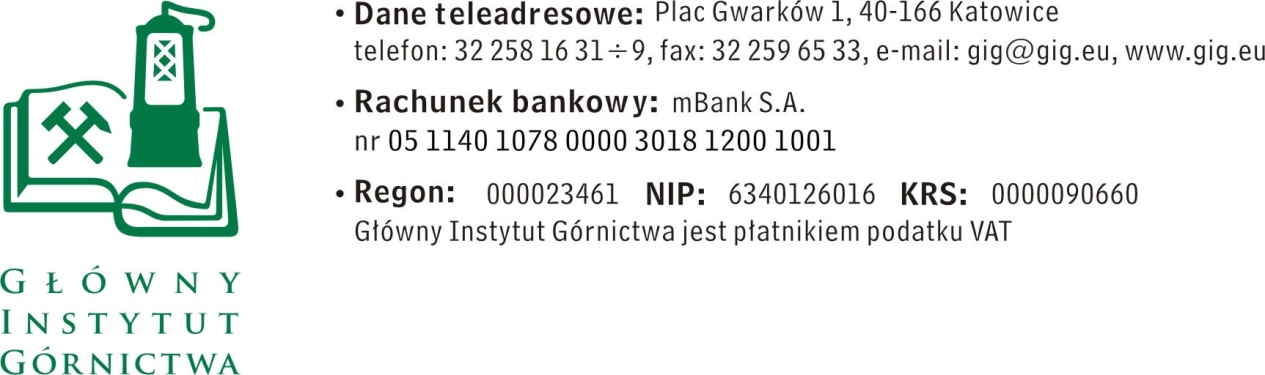 FZ-1/4959/KB/18					                           Katowice, dn. 14.03.2018 r.ZAPYTANIE OFERTOWE  Dostawa  aparatury kontrolno-pomiarowejInformacje ogólne1.	Zamawiający: 	Główny Instytut GórnictwaZapytanie ofertowe prowadzone jest zgodnie z zasadami konkurencyjności Do niniejszego zapytanie ofertowego nie stosuje się przepisów ustawy z dnia 29 stycznia 2004 roku – Prawo Zamówień Publicznych ( Dz. U. 2010r., Nr 113, poz.759 ze zm.). Zamawiający dopuszcza możliwość składania ofert częściowych Opis przedmiotu zamówienia1.Miernik uniwersalny z wyposażeniem dodatkowymTyp: stacjonarnyZasilanie 230V AC, max. 25W Minimalna rozdzielczość wyświetlania pomiarów: 5 ¾ cyfry (max wskazania 480 000)Odświeżanie: min. 200 pomiarów na sekundęWyświetlanie: min. 3 niezależne informacje pomiarowePomiary (funkcjonalności minimalne): AC/DC V rozdzielczość min. 1uV, AC/AC V rozdzielczość min. 100nA, TrueRMS, Dokładność DC min. 0,015%,Częstotliwość rozdzielczość min. 1Hz, Rezystancja rozdzielczość min. 1mOhm, 2 i 4 przewodowa, Pojemność rozdzielczość min. 1pF, Test ciągłości max. 1mA, Test diod min. 5V 1mA, Temperatura rozdzielczość min. 0.1C, Moc przy pomiarze U i IObsługa PT100, PT1000Statystyka pomiarów: min/ max/ średnia, offset, dB, dBmInterfejsy: min. 1 x USB, min. 1 x Ethernet/LXIZapis danych w formacie CSC, TXT, BMP, PNG, PCLWyposażenie: Przewody pomiarowe (para) – 1 szt3 x Zestaw pomiarowy: 2x  Przewód 1m 4mm(M)-4mm(M) (czerwony i czarny), 2 x chwytak cęgowy 4mm (F) 6A zakres do 4.5mm (czerwony i czarny), 2 x chwytak krokodylkowy 4mm (F) 20A 1000V (czerwony i czarny)2 x końcówka pomiarowa 4mm(F) – 2mm 50mOhm (czerwony i czarny)2 x końcówka pomiarowa 4mm(F) – 4mm 30A (czerwony i czarny) 2 x Przewód 1m 4mm(M)-końcówka pomiarowa 2mm (czerwony i czarny)2 x Krokodylek 2mm (F) 10A (czerwony i czarny)x Chwytak cęgowy 2mm (F) 6A zakres do 3mm (czerwony i czarny)2.Zasilacz laboratoryjny z wyposażeniem dodatkowymTyp: czterokanałowy programowalnyZasilanie 230V ACParametry minimalne:Kanał 1: 0-30V 0-3AKanał 2: 0-30V 0-3AKanał 3 : 0-5V 0-3A, 5-10V 0-1AKanał 4: 0-5V 0-1ALiniowość regulacji napięciowej <= 0.01% + 3mVLiniowość regulacji prądowej <= 0.2% + 3mAWyświetlacz:2 x 4 i ¾ cyfry dla nastawy napięcia, rozdzielczość 1mV2 x 3 i ¾ cyfry dla nastawy prądu, rozdzielczość 1mAJednoczesne wskazania U i I dla dwóch kanałówMożliwość zaprogramowania 4 ustawień (preset)Możliwość pracy kanałów 1 i 2 równolegle/szeregowoInterfejsy: min 1 x USB – możliwość sterowania zdalnegoWyposażenie: Kabel zasilający, Instrukcja obsługiPrzewód pomiarowy 4mm (para) 1m, 15A, czarny – 2 sztPrzewód pomiarowy 4mm (para) 1m, 15A, czerwony – 2 sztPrzewód pomiarowy 4mm (para) 1m, 15A, niebieski– 2 sztPrzewód pomiarowy 4mm (para) 1m, 15A, biały – 2 sztPrzewód pomiarowy 4mm (para) 2m, 15A, czarny – 1 sztPrzewód pomiarowy 4mm (para) 2m, 15A, czerwony – 1 sztPrzewód pomiarowy 4mm (para) 2m, 15A, niebieski– 1 sztPrzewód pomiarowy 4mm (para) 2m, 15A, biały – 1 sztKrokodylek 4mm (para) 10A, 25mm, czarny – 3 sztKrokodylek 4mm (para) 10A, 25mm, czerwony – 3 sztKrokodylek 4mm (para) 10A, 25mm, niebieski– 3 sztKrokodylek 4mm (para) 10A, 25mm, biały – 3 szt3.Oscyloskop Sygnałów Mieszanych Zasilanie: 230V ACWyświetlacz: min. 8”, min 800x480Interfejsy: min. 1 x USB, min. 1 x Ethernet                      Parametry oscyloskopu:Liczba kanałów analogowych: min. 4Pasmo przenoszenia min 200MHzPróbkowanie: min 1 Gsps dla pracy 4-kanałowejDługość rekordu pamięci: min. 10 MptsRozdzielczość pionowa: min 8bitMaksymalne nap. Wejściowe: min 200VImpedancja wejściowa: min 1MOhm/16pFCzułość wejściowa, zakres min: 1mV/dz – 10V/dzSprzężenie wejścia: AC, DC, GNDSprzężenie wyjścia: AC, DC, dolnoprzepustowe, górnoprzepustowePomiary kursorem min.: Amplitude, Time, Gating available; Unit:Seconds(s),Hz(1/s), Phase(degree), Ration(%)Automatyczne pomiary min.: Pk-Pk, Max, Min, Amplitude, High, Low, Mean, Cycle Mean, RMS, Cycle RMS, Area, Cycle Area, ROVShoot, FOVShoot, RPREShoot, FPREShoot, Frequency, Period, RiseTime, FallTime, +Width, -Width, Duty Cycle, +Pulses, -Pulses, +Edges, -Edges, FRR, FRF, FFR, FFF, LRR, LRF, LFR, LFF, PhaseOperacje na sygnałach min.: +, -, *, /, FFT, FFTrms, możliwość definiowania własnych Parametry dla FFT:Próbkowanie: min. 1MptsTryby min.: FFT:Spectral magnitude. Set FFT Vertical Scale to Linear RMS or dBV RMS, and FFT Window to Rectangular, Hamming, Hanning, or Blackman-HarrisWyzwalanie oscyloskopu:Z Kanałów 1, 2, 3, 4Tryby wyzwalania min.: Edge, Pulse Width(Glitch), Video, Pulse Runt, Rise & Fall(Slope), Alternate,tme out, Event-Delay(1~65535 events), Time-Delay(Duration,4nS~10S), BusRozdzielczość pozioma zakres min.: 1ns/div – 100s/divPamięć pre-trigger: min. 10 divPamięć post-trigger: min. 2 000 000 divParametry analizatora logicznego:Liczba kanałów cyfrowych: min. 16Próbkowanie: min. 1 GSa/sWyzwalanie min: Edge, Patern, Pulse Width, Serial bus(I2C, SPI, UART (RS232/422/485), Can, Lin), Parallel busMaksymalne napięcie wejściowe: min. 40VMożliwość ustawienia poziomów logicznychImpedancja wejściowa: min. 100kOhmParametry generatora:Liczba kanałów generatora: min. 2Próbkowanie min 200Msa/sRozdzielczość pionowa: min. 14 bitStandardowe przebiegi min.: Sin, Square, Pulse, Ramp, DC, NoiseRozdzielczość wyjściowa: min. 1mVZakres napięciowy wyjściowy min.: 20mVpp-5VppZakres przesunięcia (Offset) min.: +/- 2.5VParametry dla sygnału SIN:Zakres częstotliwości min.: 100mHz – 25MHzPoziom harmonicznych zniekształceń: max 1%Stosunek sygnału do szumu: min. 40dB Parametry dla sygnału SQUARE:Zakres częstotliwości min.: 100mHz – 25MHzCzas narastania/opadania: max. 15nsZakres wypełnienia min.: 0.4-99.6%Wyposażenie:  Instrukcja obsługi,   Przewód zasilającySonda 16 kanałowa cyfrowa – 1 szt.Sonda oscyloskopowa pasmo min. 200MHz, przełącznik 1x, 0.1x – 8 szt.4.Miernik RLCTyp: multimetr przenośnyWyświetlacz 3 i ¾ cyfry (maksymalne wskazanie 3999)Funkcjonalności minimalne:Ręczna zmiana zakresówPomiar napięcia DC: zakresy pomiarowe 400mV, 4V, 40V, 400V, 7500V; dokładność min. 2%+4c; rozdzielczość min. 0.1mV; impedancja wejściowa 10mOhmPomiar napięcia AC: zakresy pomiarowe 400mV, 4V, 40V, 400V, 1000V; dokładność min. 0.5%+1c; rozdzielczość min. 0.1mV; impedancja wejściowa 10mOhmPomiar prądu DC: zakresy pomiarowe 400uA, 40mA, 400mA, 10A; dokładność pomiaru 1%+1c (zakresy uA i mA), 3%+1C (zakres A), rozdzielczość min. 0.1uAPomiar prądu AC: zakresy pomiarowe 400uA, 40mA, 400mA, 10A; dokładność pomiaru 1%+1c (zakresy uA i mA), 3%+1C (zakres A), rozdzielczość min. 0.1uAPomiar rezystacji: zakresy pomiarowe 400, 4k, 40k, 400k, 40M, 400M; dokładność 0.8%+4c (zakres Ohm), 0.8%+2c (zakres k), 3%+4c (zakres 40M), napięcie rozwartego obwodu 3V (dla zakresu 400Ohm i 400MOhm), 0.6V (dla pozostałych zakresów), rozdzielczość min. 0.1OhmPomiar pojemności: zakresy pomiarowe 4nF, 40nF, 400nF, 4uF, 400uF; dokładność 5%+10C (<100uF), 8%+10C (>100uF), rozdzielczość min. 1pFPomiar indukcyjności: zakresy pomiarowe 4mH, 40mH, 400mH, 4H, 40H; dokładność 5%+20c (zakres 4mH), 5%+10c (dla pozostałych zakresów; rozdzielczość min. 1uHPomiar częstotliwości: do min 4MHz, dokładność min. 0.1%+1c; rozdzielczość min. 0.001Hz; Pomiar temperatury: zakres pomiarowy min. -40C do 750C; dokładność 2%+3c (do 500C), 3%+2c (ponad 500C)Test diod: prąd testu max. 2mA; dokładność 3%+3c; napięcie rozwartego obwody min 3VTest ciągłości: reakcja przy R < 20OhmWyposażenie: Przewody pomiarowe (para) 1 szt Sonda temperatury typu KBateria 9VInstrukcja obsługi5. Stacja lutownicza HOT AIR:Typ: Stacja lutująco – rozlutowująca z dyszą gorącego powietrzaNapięcie zasilania: 220-240 V ACMoc pobierana: max. 900 WTemperatura lutowania min.: 150-480 CMaksymalna moc lutownicy: min. 100 WTemperatura rozlutowania min. : 300-450 CMaksymalna moc rozlutownicy: min. 100 WTemperatura gorącego powietrza min.: 100-480 CMaksymalna moc grzałki powietrza: min. 600 WPrzepływ powietrza min. : 1,5-40 l/minMożliwość jednoczesnej pracy wszystkich trzech elementów (lutownica, rozlutownica, gorące powietrze)Elektroniczna regulacja każdej z temperatur oraz siły nadmuchuTechnologia wykonania ESDTechnologia nie wytwarzająca przepięćWyposażenie minimalne:LutownicaGroty do lutownicy, stożek o średnicy: 0.4mm, 0.8mmGroty do lutownicy, dłutko o szerokości: 0.4mm, 0.8mm, 1.2mm, 1.6mm, 3.2mm, 4.8mmZapasowa grzałka do lutownicyLutownica pincetowaKońcówki do lutownicy pincetowej o szerokości: 2mm, 3mm, 5mm, 10mm, 15mm, 20mmRozlutownicaGroty do rozlutownicy o średnicy: 1.0mm, 1.2mm 1.5mmZapasowa grzałka do rozlutownicyZapasowy zbiornik na cynę do rozlutownicyZapasowa uszczelka do rozlutownicyLutownica gorącego powietrzaZapasowa grzałka nadmuchu Dysze QFP do lutownicy gorącego powietrza: 32x32mm, 28x28mm, 20x20mm, 17.5x17.5mmDysze SOP do lutownicy gorącego powietrza: 13x28mm, 8.6x18mmDysze okrągłe do lutownicy gorącego powietrzaPochłaniacz oparówPodstawki do lutownic z czyścikami grotów – 3 sztKomplet 5 pincetSzczypce boczne6.Lutownica grzałkowa:Zasilanie 230 V ACMoc stacji: max. 150 WMaksymalna moc lutownicy: min. 80 WCyfrowa regulacja temperatury min.:150-450 CPrzyciski szybkiej zmiany: min. 3 sztWyposażenie minimalne:7. Lutownica gazowa:Moc min.: 30-125WWbudowany zapalaczGotowość do pracy w ciągu max. 15s po zapłonieTemperatura płomienia min. 1300 CTemperatura grota min.:  250-500 CCzas pracy na pełnym pojemniku min. 200 minutMasa z pełnym pojemnikiem 170 gWyposażenie minimalne:Grot stożkowy 1mmGrot stożkowy 3mmGrot gorący nóżGrot wydmuch gorącego powietrza8.Podgrzewacz do lutowania pcb w technologii bezołowiowej (PreHeater).Zasilanie 220-230 V AC 1600 WTyp: kwarcowyMoc podgrzewacza min. 1400 WUchwyt min.: 410x316mmPłyta grzejna min.: 280x270 mmUstawianie cyfrowe temperatury do 450 CIII. 	Kryteria oceny ofert oraz wybór najkorzystniejszej ofertyKryteriami oceny ofert będą:Cena brutto = 95 % Termin płatności = 5%- do 14 dni – 0pkt. - do 30 dni –5 pkt.  Zamawiający uzna za najkorzystniejszą i wybierze ofertę, która spełnia wszystkie wymagania określone w Opisie przedmiotu zamówienia.Cena podana przez Wykonawcę nie będzie podlegała zmianie w trakcie realizacji zamówienia.Termin  dostawy: do 14 dniInformuję, że w przypadku zaakceptowania Państwa oferty zostaniecie o tym fakcie powiadomieni i zostanie wdrożone przygotowanie zamówienia. ZAMAWIAJĄCY zastrzega sobie prawo realizowania zamówień w ilościach uzależnionych  od rzeczywistych potrzeb oraz do ograniczenia zamówienia w zakresie ilościowym i rzeczowym,  co nie jest odstąpieniem  od umowy nawet w częściIV. Miejsce i termin składania ofertOfertę należy złożyć do dnia 22.03.2018 do godz. 12.00 Ofertę można złożyć drogą elektroniczną, faxem lub w siedzibie Zamawiającego:Główny Instytut Górnictwa,Plac Gwarków 1, 40-166 Katowice,email: kbula@gig.euKontakt  handlowy:	 Krystyna Bula	- tel. (32) 259 25 11- fax: (032) 259 22 05 Zamawiający informuje, iż ocenie podlegać będą tylko te pozycje, które wpłyną do Zamawiającego w okresie od dnia wszczęcia niniejszego rozeznania rynku do dnia, w którym upłynie termin składania ofert.Zamawiający zastrzega sobie prawo do unieważnienia zapytania ofertowego w każdej chwili, bez podania przyczyny.ZAPRASZAMY DO SKŁADANIA OFERT                                                                   Kierownik Działu Handlowego                                                                     Mgr Monika Wallenburg                                                                                                                                   Załącznik nr 1do zapytania ofertowego  Nazwa/Imię i Nazwisko Wykonawcy:.........................................................................Adres: ……………………………………….NIP: ………………………………………………Regon: ……………………………………………Nr tel.:	……………………………………………Nr faksu: ………………………………………..Adres e-mail:	…………………………………..Nazwa banku: …………………………………Nr rachunku:	…………………………………Główny Instytut Górnictwa Plac Gwarków 1 40-166 Katowice FORMULARZ OFERTOWY nr ......................... z dnia ...................W odpowiedzi na zapytanie ofertowe z dnia ……………..  na dostawę ……………………………… oferujemy wykonanie przedmiotu zamówienia zgodnie 
z warunkami zawartymi  w/w zapytaniu ofertowym za cenę: netto: …………………………… / PLNsłownie:………………………………………………………………………………………wartość podatku VAT (przy stawce ……..%): …………… … / PLNsłownie: ………………………………………………………………………………………brutto: ………………………… /  PLNsłownie:………………………………………………………………………………………- upusty cenowe ( jeśli dotyczą ): 	...................................Termin płatności:  …………………………..*)( *) należy wpisać: 14 lub 30 dniOświadczenie Wykonawcy: Oświadczam, że cena brutto obejmuje wszystkie koszty realizacji przedmiotu zamówienia,Oświadczam, że spełniam wszystkie wymagania zawarte w Zapytaniu ofertowym,Oświadczam, że uzyskałem od Zamawiającego wszelkie informacje niezbędne do rzetelnego sporządzenie niniejszej oferty, Oświadczam, że uznaję się za związanego treścią złożonej oferty, przez okres 30 dni od daty złożenia oferty.                                                                                                                                               ......................................................                               .............................................................(miejscowość, data)						         (podpis osoby uprawnionej)Grot stożek 0.4mmGrot stożek 0.8mmGrot stożek 1.0mmGrot wkrętak 1.6mmGrot wkrętak 2.2mmGrot wkrętak 5.0mmGrot szpilka 0.4mmLp.Nazwa przedmiotu zamówienia*   JednostkamiaryIlość Cena jedn.     (netto)      
w PLNRabat ……..% w PLN Wartość ogółem (netto) po rabacie
 w PLNKwota podatku VAT          
 w PLNWartość  ogółem (brutto) 
w PLN123456789RAZEM : RAZEM : RAZEM : RAZEM : RAZEM : 